                    Cabezas de ganado: bovino, ovino, porcino,…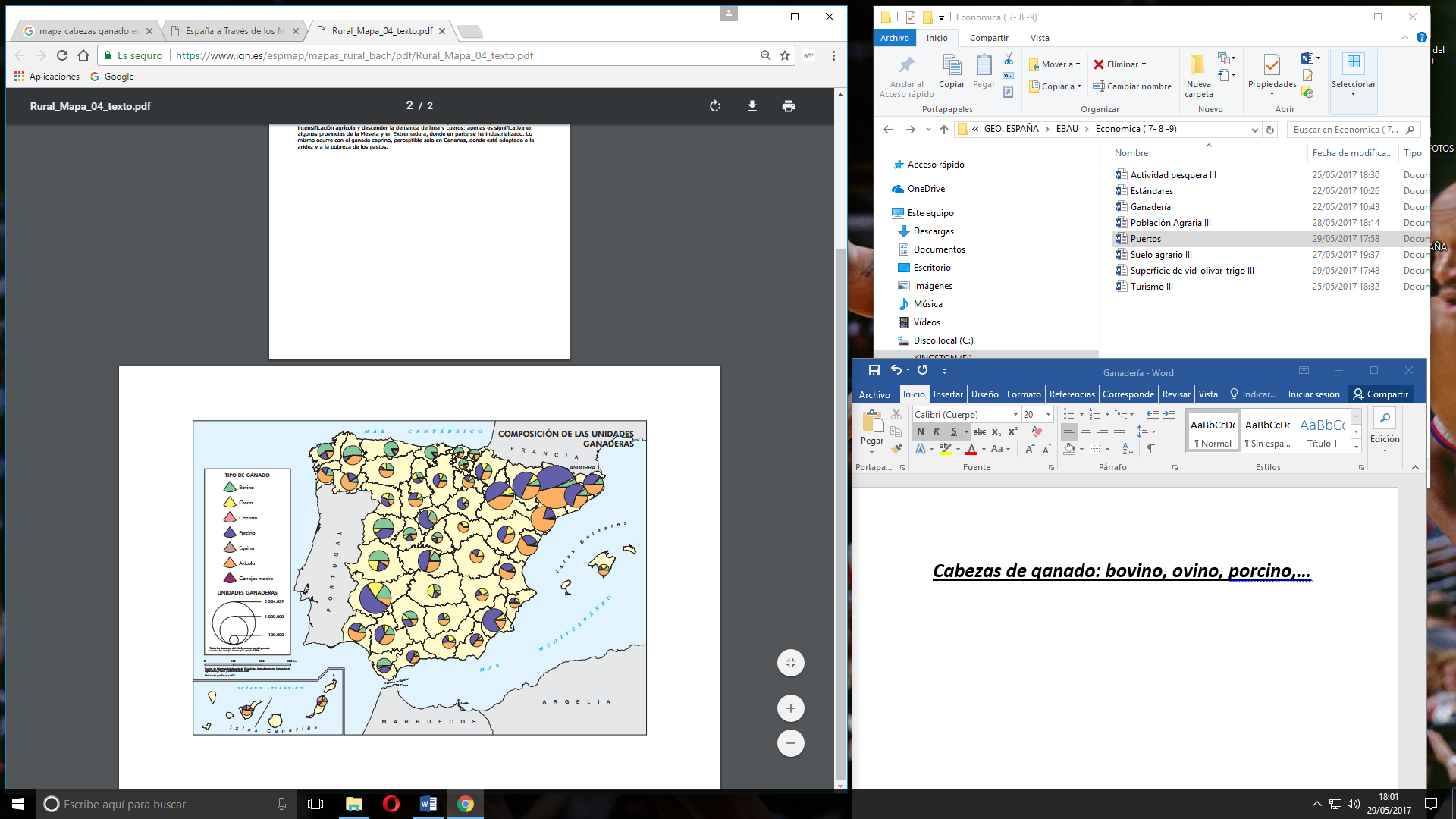 Bovino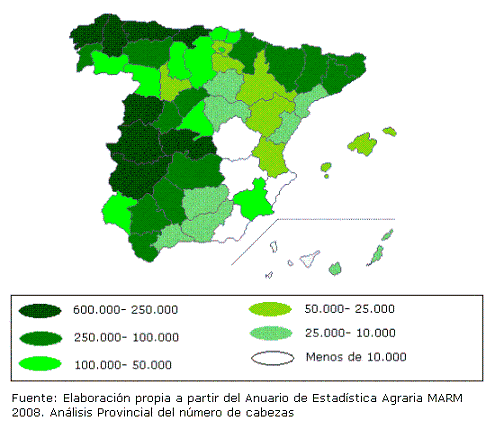 Ovino.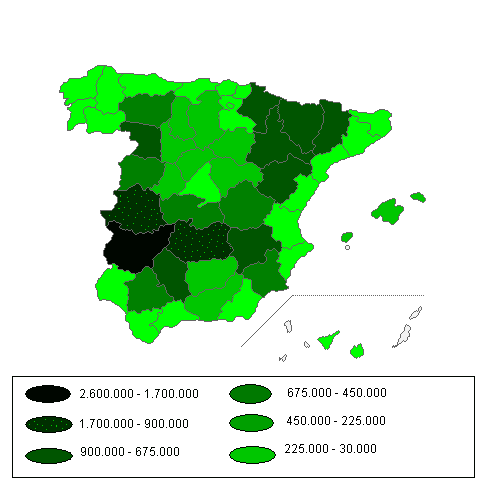 